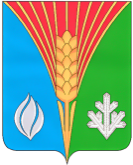 О внесении изменений в постановление№ 64-п от 23.12.2019 В соответствии с соглашением от 25.01.2021 г. о мерах по обеспечению устойчивого социально-экономического развития и оздоровлению муниципальных финансов на 2021 год, заключенному между Финансовым отделом администрации Курманаевского района и Администрацией муниципального образования Гаршинский сельсовет:1. Внести в постановление Администрации муниципального образования Гаршинский сельсовет № 64-п от 23.12.2019 «Об утверждении плана мероприятий по консолидации бюджетных средств в целях оздоровления муниципальных финансов муниципального образования Гаршинский сельсовет» следующие изменения:1.1. Приложение №2 к постановлению № 64-п  от 23.12.2019 изложить в новой редакции согласно приложению №1.2. Контроль за исполнением настоящего постановления  возложить на бухгалтера Городецкую Е.И.3. Постановление вступает в силу со дня подписания и подлежит размещению на официальном сайте муниципального образования Гаршинский сельсовет.Глава муниципального образования                                             Н.П.ИгнатьеваРазослано: в дело, прокурору, финансовому отделуПриложение №1 к постановлению                                                              Гаршинский сельсовета                                                              от 05.02.2021 № 08-п  Бюджетный эффект от реализации плана мероприятий по консолидациибюджетных средств в целях оздоровления муниципальных финансовмуниципального образования Гаршинский сельсовет на2017-2022 годыАдминистрациямуниципального образованияГаршинский сельсоветКурманаевского районаОренбургской областиПОСТАНОВЛЕНИЕ05.02.2021 № 08-п№ п/пНаименование мероприятияБюджетный эффект (тыс. руб.)Бюджетный эффект (тыс. руб.)Бюджетный эффект (тыс. руб.)Бюджетный эффект (тыс. руб.)Бюджетный эффект (тыс. руб.)Бюджетный эффект (тыс. руб.)1Меры по увеличению налоговых и неналоговых доходов 2017201820192020202120221.1Проведение инвентаризации имущества (в том числе земельных участков), находящихся в муниципальной собственности.     Выявление неиспользованных основных фондов (земельных участков) и принятие мер  по продаже или сдаче в аренду  с целью увеличения неналоговых доходов бюджета муниципального образования  Костинский сельсовет0,000,000,0030,0030,0030,001.2Повышение эффективности использования имущества, находящегося в муниципальной собственности в целях организации деятельности органа местного самоуправления 1.3Проведение мероприятий, направленных   на снижение недоимки по неналоговым доходам (тыс. руб.)Итого по налоговым и неналоговым доходам0,000,000,0030,0030,0030,002Меры по оптимизации расходов2.1Оптимизация (сокращение) расходов на содержание бюджетной сети (тыс.руб.)Итого по оптимизации расходовВсего по разделам0,000,000,0030,0030,0030,00